 340 rue Ominica ouest Moose Jaw SK S6H 1X9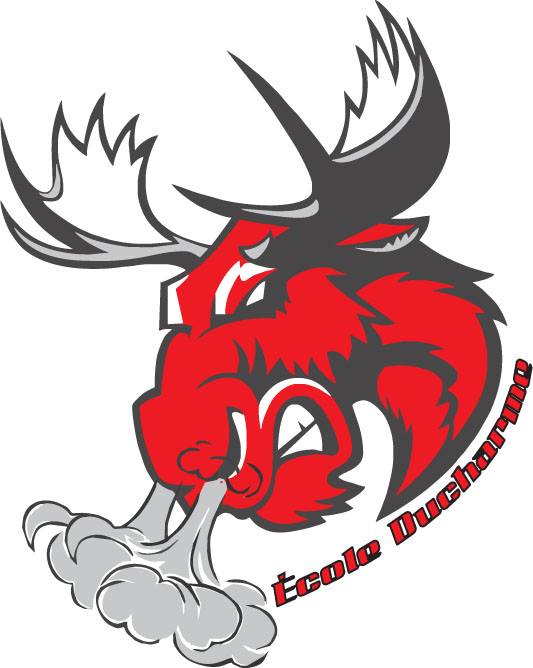 École Ducharme                   1 306 691-0068 * ducharme@cefsk.caVoici la liste de fourniture scolaire 2020-2021 pour les élèves de la 1e année dans la classe de Mme Simo. Assurez-vous que chaque fourniture est bien identifiée avec le nom de votre enfant.Si vous avez des questions, voici mon adresse courriel :  ssimo@cefsk.ca1e annéeFournituresQuantitéCrayons HB10Bon taille-crayon avec réservoir (par exemple : Steadler)1Cahier demi-pagé (Hilroy - 72 pages) 23,1 cm x 18 cm1Cahier interligné (Hilroy - 72 pages) 23,1 cm x 18 cm2Cahier d'exercices (80 pages avec bobines/coils) 27,6 cm x 21,2 cm1Crayons de couleur en bois (paquet de 24 crayons minimum)1Crayons de cire (paquet de 24 crayons minimum)1Gommes à effacer blanche3Gros bâton de colle UHU3Sac (style Ziplock) format Très Grand1Sac (style Ziplock) format Grand1Étui à crayons2Cartables (12 X 10) 1 po d'épaisseur1Séparateurs (5 par paquet)1Duo-tangs10Ciseaux (une bonne paire)1Marqueurs effaçables à sec pour tableau (petite pointe)2Paire de souliers à semelles blanches (non-marquantes) avec velcro à moins que votre enfant puisse attacher des lacets.1Chemise de peinture (optionnel)1Vêtements de rechange (pantalon, chandail, bas, petite culotte)1Bouteille d’eau1Les fournitures suivantes n’ont pas besoin d’être identifiéesBoîte de mouchoirs 3Marqueurs à gros bouts - inodores et lavables (boîte de 12 minimum)1